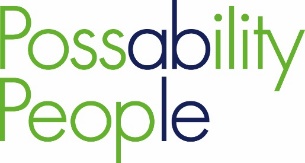 Our Vision A society where anything is possible regardless of abilityOur Mission We give people access to the right information with the right support to enable personal choice Strategic Aim Strategic AimValue OutcomeObjectives1To improve accessible servicesAccessPeople are accessing the personalised services they needTo co-design services1To improve accessible servicesAccessPeople are accessing the personalised services they needTo make use of digital technology1To improve accessible servicesAccessPeople are accessing the personalised services they needTo make our services available in other locations and across communities2To ensure people have good quality accessible informationInformationPeople are making informed choicesTo communicate options and offer realistic choices2To ensure people have good quality accessible informationInformationPeople are making informed choicesTo produce user friendly materials2To ensure people have good quality accessible informationInformationPeople are making informed choicesTo achieve and maintain appropriate quality standards3To enable people to live more independentlySupportPeople are enjoying improved health & well-beingTo help join up services across all sectors3To enable people to live more independentlySupportPeople are enjoying improved health & well-beingTo help and encourage people to take part in community life and work3To enable people to live more independentlySupportPeople are enjoying improved health & well-beingTo offer and champion a range of accessible volunteering opportunities4To increase the range of options people haveChoicesPeople have the possibility to chooseTo expand and develop services4To increase the range of options people haveChoicesPeople have the possibility to chooseTo raise awareness of what's out there4To increase the range of options people haveChoicesPeople have the possibility to chooseTo facilitate partnership working5To have well trained and knowledgeable staff and volunteer teamsAbilityPeople are supported by a passionate and committed staff & volunteer teamTo work to Possability People’s vision and mission5To have well trained and knowledgeable staff and volunteer teamsAbilityPeople are supported by a passionate and committed staff & volunteer teamTo commit to learning and developing in their own work5To have well trained and knowledgeable staff and volunteer teamsAbilityPeople are supported by a passionate and committed staff & volunteer teamTo be self-aware and regularly reflect on own work  